СКОРАЯ ПОМОЩЬ ПРИ СТРЕССЕ: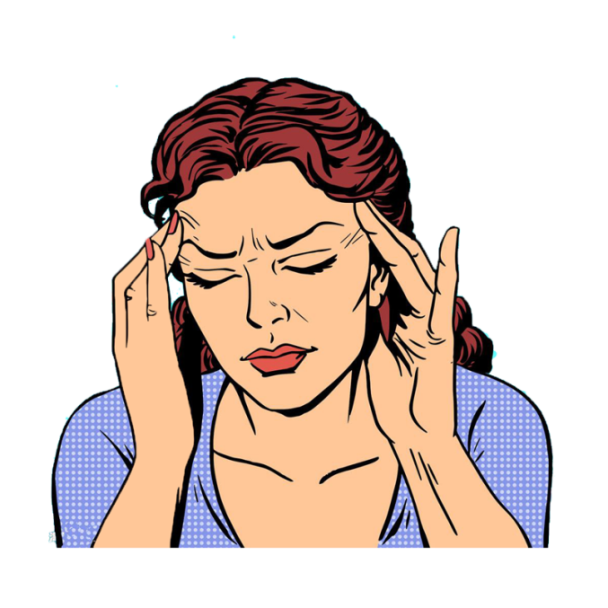 1. Если вы заметили, что вас что-то возмущает, нервирует там, куда выпришли отдохнуть, приятно провести время, просто поскорее покиньтеэто место. Например, в кафе звучит слишком громкая и раздражающаявас музыка, или на вечеринке у друзей начали обсуждать неприемлемуюдля вас тему, просто встаньте и уйдите.Если не хотите портить отношения с теми, кого вы сейчаспокидаете, найдите любой благовидный предлог и немедленно удалитесь. 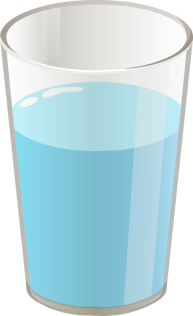 2. Выпейте воды. Иногда сильное возбуждение может быть вызванообезвоживанием организма. Но даже если ваши переживания небеспочвенны, выпитая вода поможет запустить механизмсамовосстановления организма и существенно облегчит ваше состояние.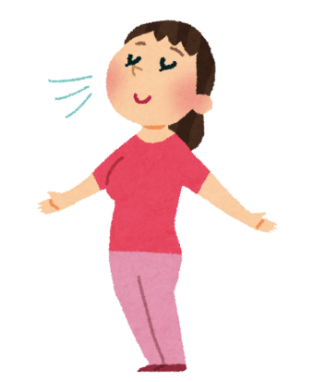 3. Противострессовое дыхание. Медленно выполняйте глубокий вдох черезнос; на пике вдоха на мгновение задержите дыхание, после чего сделайтевыдох как можно медленнее. Это успокаивающее дыхание. Постарайтесь	представить себе. Что с каждым глубоким вдохом и продолжительнымвыдохом вы частично избавляетесь от стрессового напряжения. 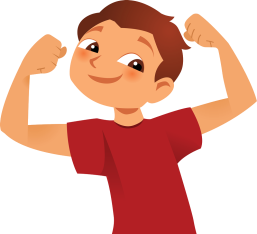 4. Сожмите кисти в кулак и продержите их так 10 секунд, сбросьте напряжение. То же самое проделайте с локтями, плечами, ногами, либо сделайте зарядку или пробегитесь.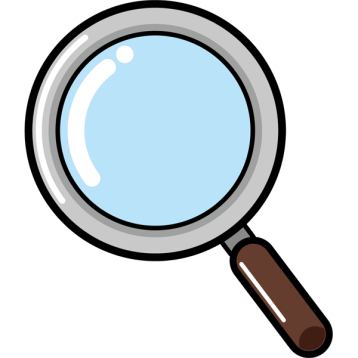 5. Оглянитесь вокруг и внимательно осмотрите помещение, в котором вынаходитесь. Обращайте внимание на мельчайшие детали, даже если вы иххорошо знаете. Медленно, не торопясь, мысленно «переберите» всепредметы один за другим в определенной последовательности.Постарайтесь полностью сосредоточиться на этой «инвентаризации».6. Займитесь какой-нибудь деятельностью — все равно какой: начните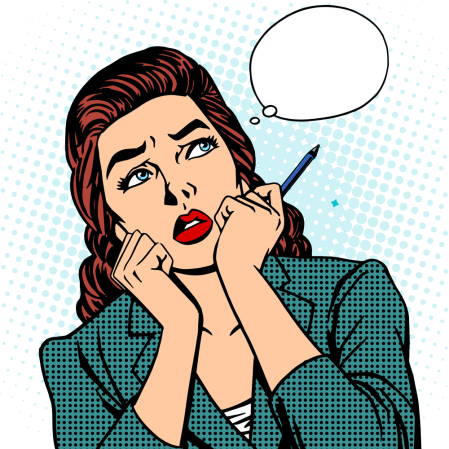 стирать белье, мыть посуду или делать уборку. Секрет этого способапрост: любая деятельность, и особенно физический труд, в стрессовойситуации выполняет роль громоотвода — помогает отвлечься от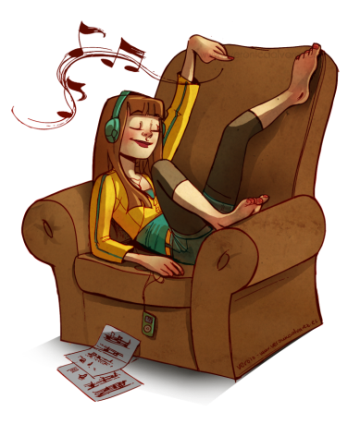 внутреннего напряжения.7. Включите успокаивающую музыку, ту, которую вы любите. Постарайтесьвслушаться в нее, сконцентрироваться на ней (локальная концентрация).Помните, что концентрация на чем-то одном способствует полнойрелаксации, вызывает положительные эмоции.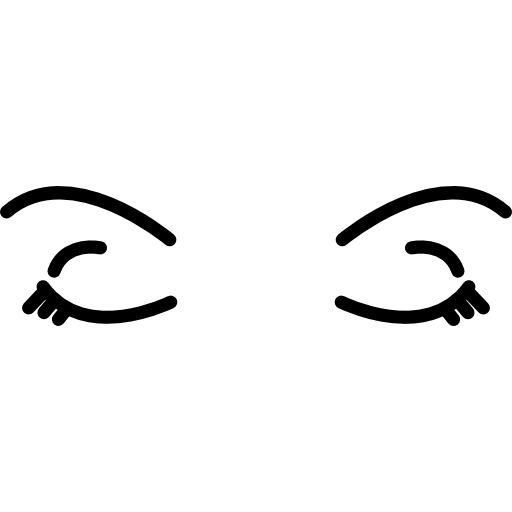 8. Закройте глаза. Мысленно представьте себе тихое место, котором вам было бы хорошо и комфортно. Это то место, которое психологи называют «безопасное место, в котором восстанавливаются ресурсы». Побудьте в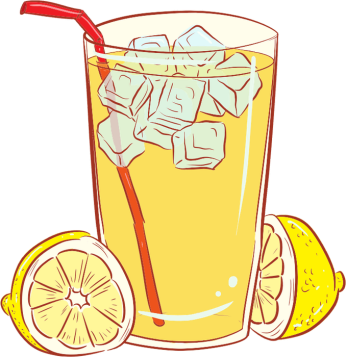 нем несколько минут.9. Попробуйте «сделать из лимона лимонад», т.е. найти в сложившейсяситуации положительные стороны. Скажите себе: «Это не самоестрашное, что могло бы произойти! Бывали дни и похуже! Я все равносебя люблю!»10.Подумайте о ваших друзьях и близких, которые вас любятнесмотря ни на что. Улыбнитесь им. Вы в полном порядке.Повышению стрессоустойчивости организма способствует позитивноемышление, умение относиться к жизни проще, хорошие навыки расслабления,умение и желание по-настоящему отдыхать, хороший сон, любимый спорт,физическая активность, природа, настоящее хобби и многое другое, что впсихологии называется умениями радоваться жизни и любовью к себе. Будьте здоровы!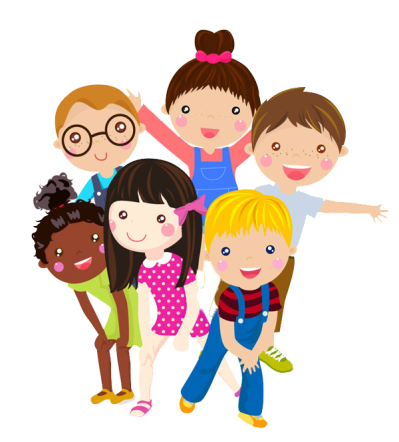 